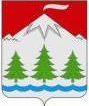 Российская ФедерацияКамчатский крайСОБРАНИЕ ДЕПУТАТОВКозыревского сельского поселенияРЕШЕНИЕот 21 декабря 2021 № 46 - нпаО внесении изменений в Решение «Об утверждении положения о муниципальном контроле в сфере благоустройства на территории Козыревского сельского поселения» от 07.09.2021 №32-нпаПринято Решением Собрания депутатов Козыревского сельского поселения20 декабря 2021  № 1041. Внести в Решение Собрания депутатов Козыревского сельского поселения от 07.09.2021 №32-нпа «Об утверждении положения о муниципальном контроле в сфере благоустройства на территории Козыревского сельского поселения» с изменениями от 17.11.2021 №39-нпа следующие изменения:1.1 Статью 6 изложить в следующей редакции:«Статья 6.	Обжалование решений контрольных органов, действий (бездействия) их должностных лиц1. Решение контрольного органа, действия (бездействия) его должностных лиц, уполномоченных на осуществление в сфере благоустройства на территории Козыревского сельского поселения, могут быть обжалованы в судебном порядке.2. Правом на обжалование решений контрольного органа, действия (бездействия) его должностных лиц обладает контролируемое лицо, в отношении которого приняты решения или совершены действия (бездействия).3. Досудебный порядок подачи жалоб на решения контрольного органа, действия (бездействия) его должностных лиц не применяется.». 2. Настоящее Решение вступает в законную силу со дня его официального опубликования, но не ранее 01.01.2022.Глава Козыревского сельского поселения				                             И.Н. Байдуганова 